Varga Zoltán Zsolt: Fehér testvéremSzitakötő 37. szám(rejtvény)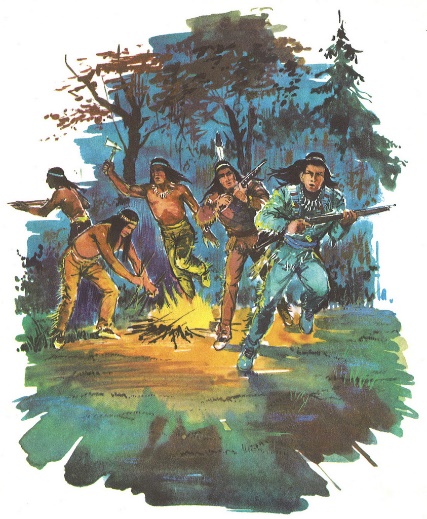 Az indiánregények német mestere, olyan hősök születtek a tollából, mint Winnetou vagy Old Shatterhand: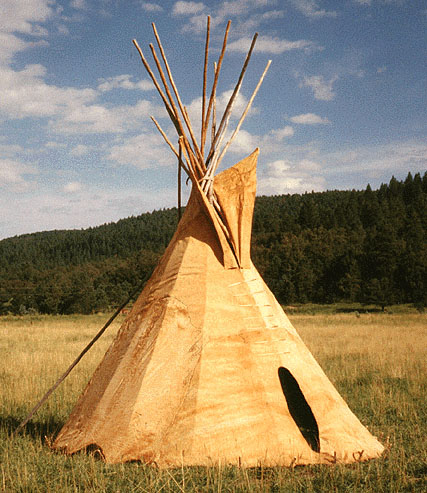 Bölénybőrrel bevont, rudakból álló indián sátor: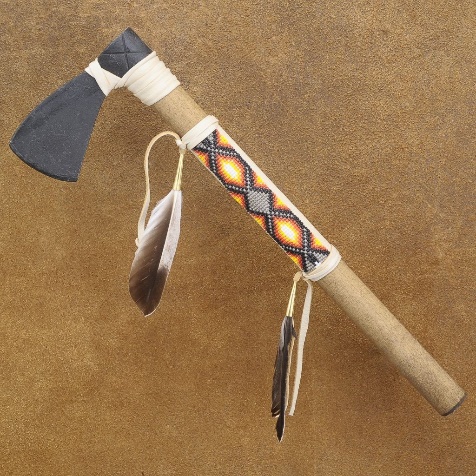 Az indiánok vágó- és hajítófegyvere, mely leginkább egy baltához hasonlít:Az indiánok elmaradhatatlan kelléke, béke vagy szerződéskötéskor erre gyújtottak rá: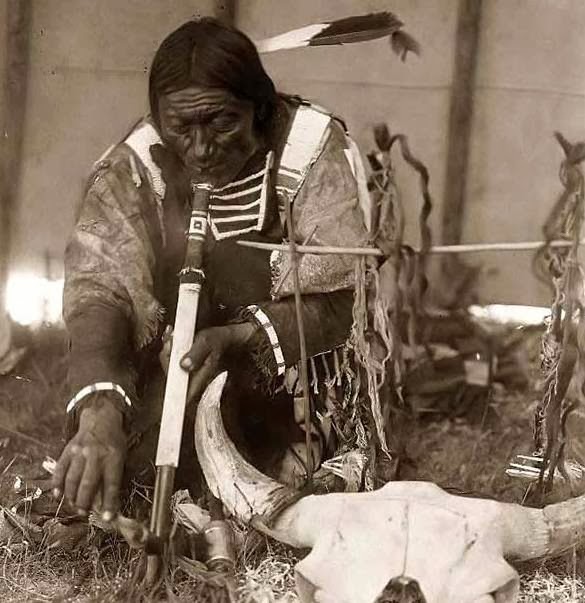 James Fenimore Cooper amerikai író regényhőse, a Vadölő, a Bőrharisnya, a Nyomkereső indián szereplője. Winnetou és Old Shatterhand társa az örök vadászmezőkön: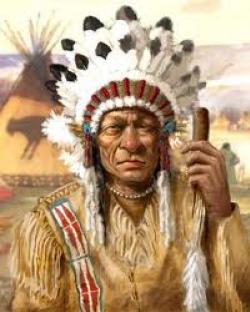 Az amerikai őslakosok elnevezése, a „sápadtarcúak” -tól való megkülönböztetésre használják:Az amerikai bennszülött indiánok legendája szerint a talaj beissza a leölt medvék vérét, amelyet a fák gyökereiken keresztül felszívnak, így jut el a vér a levelekbe, amelyeket ősszel vörösre fest. Egy másik indián hagyomány szerint az ősz vége volt a fő vadászszezon, mikor az enyhe időjárás még egyszer, utoljára kicsalogatta a vadállatokat a búvóhelyeikről. Úgy tartják, hogy a természet az indiánok viseletére jellemző színeket ölt ilyenkor. Melyik természeti jelenségnek olvashatjuk itt az egyik lehetséges magyarázatát?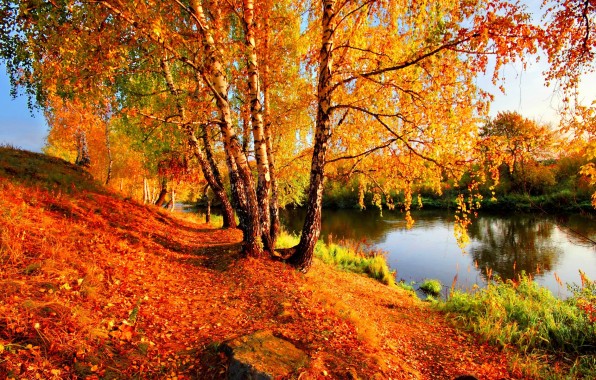 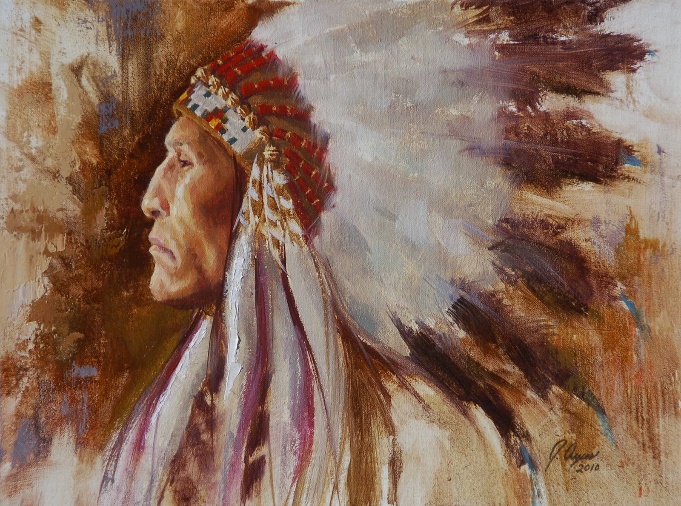 Az indián kultúra gazdag szimbólumokban. Szemükben a ragadozó madarak tolla a hatalomnak, az erőnek, a védelemnek a jelképe, de a lélek szárnyalását is a madártoll képviseli. Feltöltik imádsággal, ráfújnak, vagy hagyják, hogy a szél lengedeztesse. Így a toll hordozza a reményekkel, álmokkal teli imádságot, de képes a Nagy Szellem üzeneteit is továbbítani. A ma élő indiánok még most is kiakasztanak tollakat, a lakásuk ajtajára, vagy az ajtajuk elé. Régen egy használati tárgyuknak volt elengedhetetlen tartozéka. Melyik ez a tárgy?Erdős István egy erdő mélyén meghúzódó kis indiánfaluról írt mesekönyvet. Az apró wigwamok között gyufásdoboznyi indiánok gyűjtik a makkot, ülnek a tűz körül, és ünneplik minden hónapban a teliholdat. Ha épp nem ezt foglalatoskodnak, mindenféle kalandokba keverednek. Nézzetek utána, hogy mi a nagyon olvasmányos, akciódús könyv címe?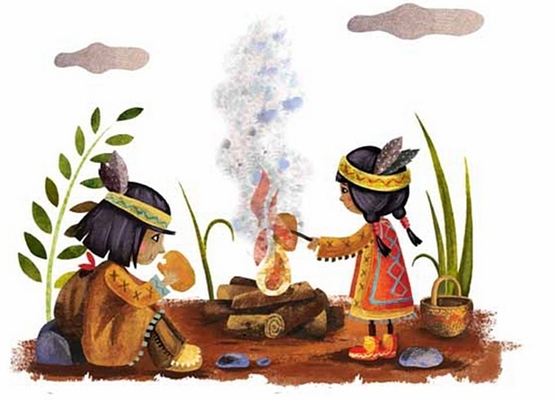 Cseh Tamás (1943-2009) magyar énekes, zeneszerző a cikk írójához hasonlóan maga is kipróbálta az indián létet. 1964-ben hozta létre Bakonybélen az úgynevezett „indiántábort”, ahol felnőttek igyekeztek megvalósítani, hogy milyen szabadon, indiánként élni, harcolni.  Az indián kultúra szerelmeseként Cseh Tamás összeállított egy észak-amerikai indián népmese gyűjteményt is. A címét megtudhatod, ha átmásolod a rejtvény számozott négyzeteiben található betűket az alábbi táblázatba. Keressétek meg a könyvet a könyvtárban, vagy hallgassátok meg valamelyik mesét a művész tolmácsolásában a Youtube-on.Varga Zoltán Zsolt: Fehér testvéremSzitakötő 37. szám(rejtvény)Az indiánregények német mestere, olyan hősök születtek a tollából, mint Winnetou vagy Old Shatterhand:Bölénybőrrel bevont, rudakból álló indián sátor:Az indiánok vágó- és hajítófegyvere, mely leginkább egy baltához hasonlít:Az indiánok elmaradhatatlan kelléke, béke vagy szerződéskötéskor erre gyújtottak rá:James Fenimore Cooper amerikai író regényhőse, a Vadölő, a Bőrharisnya, a Nyomkereső indián szereplője. Winnetou és Old Shatterhand társa az örök vadászmezőkön:Az amerikai őslakosok elnevezése, a „sápadtarcúak” -tól való megkülönböztetésre használják:Az amerikai bennszülött indiánok legendája szerint a talaj beissza a leölt medvék vérét, amelyet a fák gyökereiken keresztül felszívnak, így jut el a vér a levelekbe, amelyeket ősszel vörösre fest. Egy másik indián hagyomány szerint az ősz vége volt a fő vadászszezon, mikor az enyhe időjárás még egyszer, utoljára kicsalogatta a vadállatokat a búvóhelyeikről. Úgy tartják, hogy a természet az indiánok viseletére jellemző színeket ölt ilyenkor. Melyik természeti jelenségnek olvashatjuk itt az egyik lehetséges magyarázatát?Az indián kultúra gazdag szimbólumokban. Szemükben a ragadozó madarak tolla a hatalomnak, az erőnek, a védelemnek a jelképe, de a lélek szárnyalását is a madártoll képviseli. Feltöltik imádsággal, ráfújnak, vagy hagyják, hogy a szél lengedeztesse. Így a toll hordozza a reményekkel, álmokkal teli imádságot, de képes a Nagy Szellem üzeneteit is továbbítani. A ma élő indiánok még most is kiakasztanak tollakat, a lakásuk ajtajára, vagy az ajtajuk elé. Régen egy használati tárgyuknak volt elengedhetetlen tartozéka. Melyik ez a tárgy?Erdős István egy erdő mélyén meghúzódó kis indiánfaluról írt mesekönyvet. Az apró wigwamok között gyufásdoboznyi indiánok gyűjtik a makkot, ülnek a tűz körül, és ünneplik minden hónapban a teliholdat. Ha épp nem ezt foglalatoskodnak, mindenféle kalandokba keverednek. Nézzetek utána, hogy mi a nagyon olvasmányos, akciódús könyv címe?Cseh Tamás (1943-2009) magyar énekes, zeneszerző a cikk írójához hasonlóan maga is kipróbálta az indián létet. 1964-ben hozta létre Bakonybélen az úgynevezett „indiántábort”, ahol felnőttek igyekeztek megvalósítani, hogy milyen szabadon, indiánként élni, harcolni.  Az indián kultúra szerelmeseként Cseh Tamás összeállított egy észak-amerikai indián népmese gyűjteményt is. A címét megtudhatod, ha átmásolod a rejtvény számozott négyzeteiben található betűket az alábbi táblázatba. Keressétek meg a könyvet a könyvtárban, vagy hallgassátok meg valamelyik mesét a művész tolmácsolásában a Youtube-on.5108627394121114131234556789965101112285139814810Karl5Mayt10ipito8mahawkbékepipa6C2sing7acs3gukrézbőrűek9i4ndián12nyá11rfej14díszApró13törpeindiánokA1c2s3i4l5l5a6g7o8k9k9a6l5t10á11n12c2o8l5ó13K9o8j14o8t10